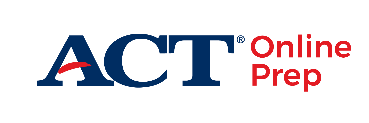 student access 
ACT® Online PrepDear [FIRST NAME],Your state, district, or school has provided you with access to ACT® Online Prep (AOP)! You will find this a very useful online resource to help prepare you to take the ACT® test.You’re already preparing to take the ACT with what you’re learning in school—but additional practice can help you do your best. AOP helps you:Get ready: It’s a great way to prepare for the ACT, especially since it’s built by the ACT test makers themselves.Get comfortable: The practice questions and tests are from previous ACT tests, which helps you get used to the format before test day.Get confident: As you see your scores and percentages change with each completed lesson and practice session, you’ll know you’re getting used to it. Go mobile: A free AOP mobile app is available for when you’re on the go!AOP Login CredentialsBelow are the AOP login credentials chosen by your school official. Keep these login credentials.Email	[EMAIL]Password	[PASSWORD]AOP Account Sign InFrom an internet browser, take the following steps to sign in and get started:Go to https://onlineprep.act.org/.Select Sign In.Enter the Email address.Enter the Password.Select Sign In again.Tips for Getting Started with AOPFollow the on-screen Setup instructions and watch the welcome video.Use the Study Plan to work through the course content.You may change your password at any time by accessing the User Portal menu.